PROCESSO SELETIVO – 01 / 2022Área de Conhecimento: Ensino de GeografiaCRONOGRAMA - PROVA DIDÁTICA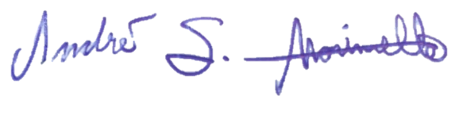 _____________________________________André Souza Martinello - Presidente da Banca ExaminadoraNÚMERO DE INSCRIÇÃO DO CANDIDATODATAHORÁRIOLOCAL6117/03/202208:00 horasSala 105 (FAED)31117/03/202208:45Sala 105 (FAED)42717/03/202209:30Sala 105 (FAED)19917/03/202210:15Sala 105 (FAED)13517/03/202211:00Sala 105 (FAED)18917/03/202211:45Sala 105 (FAED)